Руководителю организацииИнформационное письмо         Доводим до Вашего сведения алгоритм взаимодействия между учебным центром АНО «Образовательные системы и проекты» и Заказчиками по организации проведения курса повышения квалификации по программе «Типичные ошибки при выдаче разрешений на строительство и ввод объектов в эксплуатацию. Ответственность должностных лиц, риски застройщиков», который состоится 21 - 22 сентября 2020 года по очной форме обучения в г. Оренбург.Юридические лица (коммерческая организация):До 16 сентября 2020 года юридическое лицо отправляет на электронную почту Учебного центра info@stroy-esp.ru заполненный Договор в формате Word на оказание платных образовательных услуг с заполненными персональными данными Поступающего (Приложение 1 таблица 2).Учебный центр проверяет Договор на правильность его заполнения и пересылает его по электронной почте юридическому лицу для подписания, а также отправляет счет на оплату за обучение. До 17 сентября 2020 года (включительно) юридическое лицо производит оплату за обучение по выставленному счету на оплату за обучение.До 18 сентября 2020 года (включительно) Поступающий/юридическое лицо может прислать вопросы эксперту, отправив их на электронную почту учебного центра info@stroy-esp.ru.В процессе обучения Обучающийся может использовать диктофон для записи курса повышения квалификации.21 сентября 2020 года до начала обучения, юридическое лицо предоставляет Учебному центру подписанный Договор на оказание платных образовательных услуг с подписью Обучающегося о Согласии на обработку персональных данных (Приложение 1, таблица 2). Учебный центр передает юридическому лицу через Обучающегося следующие документы: 1 экз. подписанного Договора, 2 экз. подписанных актов оказанных услуг, копию Лицензии с приложением на право ведения образовательной деятельности, оригинал счета, оригинал удостоверения о повышении квалификации установленного образца. Юридическое лицо подписывает акт оказанных услуг и направляет его Учебному центру на почтовый адрес, указанный в реквизитах договора.Стоимость обучения за одного человека составляет 6000 рублей.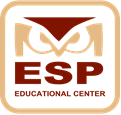 Автономная некоммерческая организация дополнительного профессионального образования «Научно – консультационный центр «Образовательные системы и проекты»ОГРН 1147800000270 ИНН 7820290388 КПП 782001001Лицензия серия 1118 от 18.08.2014 г.196247, Санкт-Петербург, Ленинский пр., д. 151. E-mail: info@stroy-esp.ru тел. +7 (812) 912-24-61